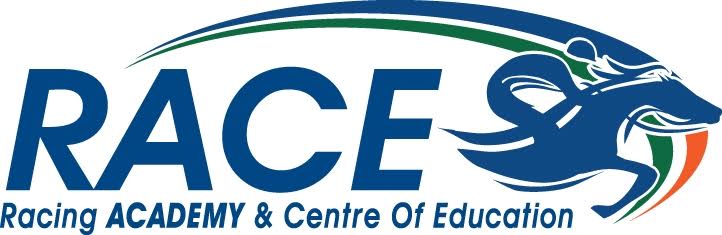 Parent/Guardian Contact Consent Form 2023
For those over 18 on the Trainee Jockey course suitability trial week I _______________________ give permission to RACE to contact my parent/guardian as listed below while I am a resident at RACE for the trainee jockey suitability trial.   Submit to: office @racingacademy.ieParents/Guardians NameParent/Guardians            Contact Number Parent/Guardians                  Email AddressSignatureDate 